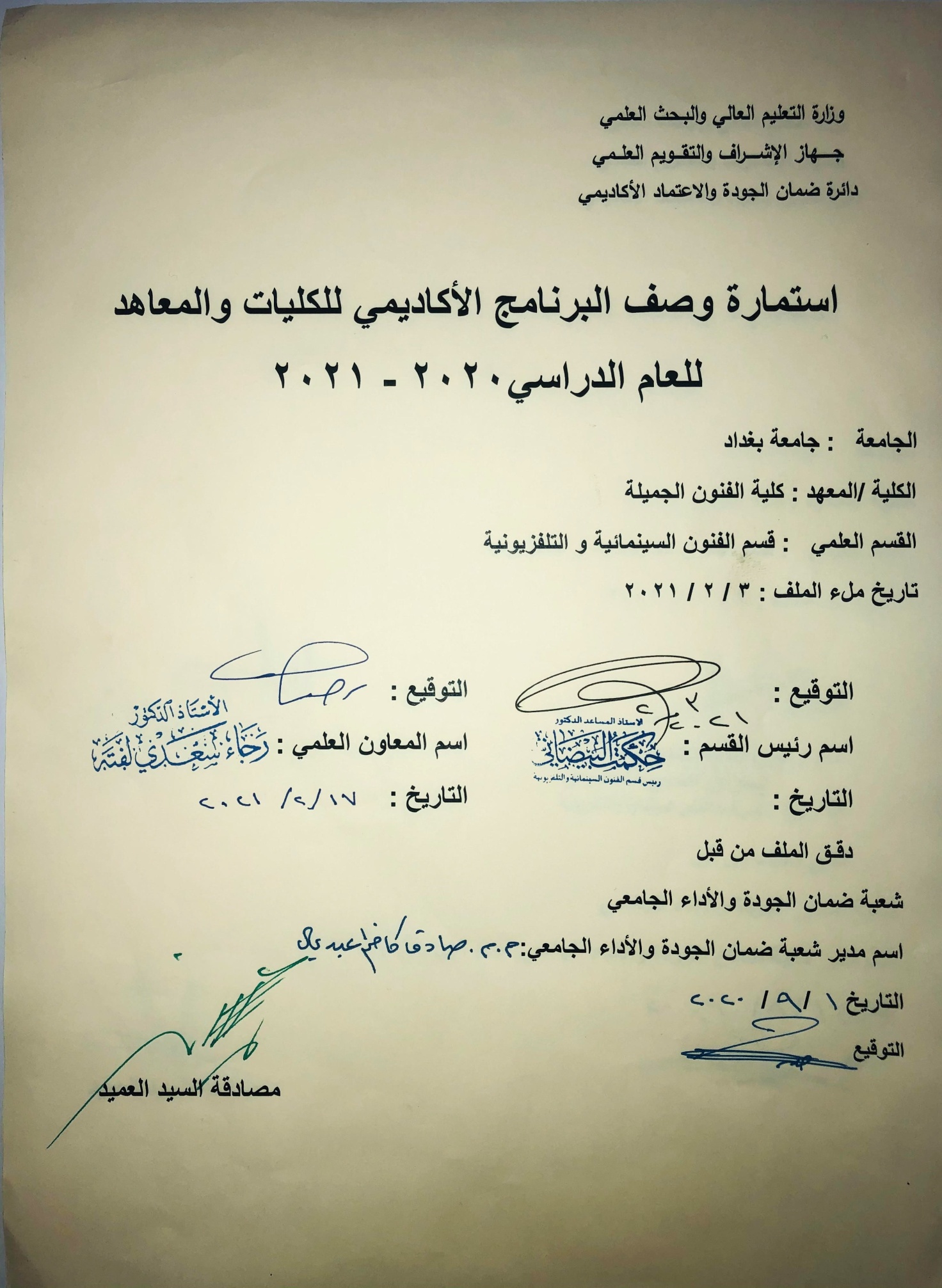 وصف تصميم المنطق الرقميوصف المقررالمؤسسة التعليميةكلية الفنون الجميلةالقسم الجامعي / المركزقسم الفنون السينمائية والتلفزيونيةاسم / رمز المقررالخدع والمؤثرات الصوريةاشكال الحضور المتاحةطلبة الدراسات الصباحية/قسم الفنون السينمائية والتلفزيونيةالفصل / السنةفرع المونتاج – المرحلة الثالثة/فرع التصوير المرحلة الرابعةعدد الساعات الدراسية (الكلي)تاريخ اعداد هذا الوصفاهداف المقررتعليم الطلبة فن الخدع والمؤثرات الصورية من خلال التعرف على انواع المؤثرات الصورية من المؤثرات الميكانيكية والالكترونية والضوئية والمؤثرات الرقمية لذلك التعرف على اهم تقنيات الخدع اي يتم توظيفها في صناعة الفلم السينمائي في تقنية المشاكلة والخفيفة  الافتراضية وتقنية محاكاة الحركة وغيرها.الاهداف المعرفية:- تعليم الطلبة على كيفية استغلال المهارات والادوات في صناعة فن الخدع السينمائية الاهداف المهارتية الخاصة بالمقرر:- شروحات نظرية لكل موضوع اسبوعي ومن ثم اجراء تطبيقات عملية اما في مكسر الاستوديو او مشاهدة تطبيقات فيديو على كيفية المؤثرات.طرائق التعليم والتعلم:- شرح نظري وتنظيري لكل موضوع اسبوعي داخل القاعة الدراسية وعمل تطبيقات العملية كمادة النظرية في الاستوديو او مشاهدة وتحليل لصناعة المؤثرات الصورية في الافلامطرائق التقييم:- امتحان نظري بواقع امتحانين في كل فصلج – الاهداف الوجدانية والقيميةج 1طرائق التعليم والتعلمطرائق التقييمد- المهارات العامة والتأهيلية المنقولة (المهارات الاخرى المتعلقة بقابلية التوظيف والتطور الشخصي):- واجبات عملية عن كتابة تقارير لافلام تم توظيف تقنيات ومؤثرات صورية او رقمية في صناعتها.الاسبوعالساعاتمخرجات التعلم المطلوبةاسم الوحدة / المساق او الموضوعطريقة التعليمطريقة التقييم2دخول المؤثرات الصورية الى الفن السينمائي –لمحة تاريخيةمحاضره نظريةمشاهدة فيلم رحلة الى القمر2الفرق بين المؤثرات والخدع السينمائيةمحاضره نظريةمقطع فيديو تاريخي عن المؤثرات2المؤثرات الميكانيكيةمحاضره نظريةمقاطع فلمية عن المؤثرات2النماذج والمصغرات(الميكانيكية)محاضره نظريةمقطع فلمي2المؤثرات الالكترونيةمحاضره نظريةتطبيقات مكسر الاستورديو2المؤثرات الضوئيةمحاضره نظريةتطبيقات في الاستوديو2المؤثرات الناتجة عن حركة التصويرمحاضره نظريةمقاطع فيلمية2مؤثرات المكياجمحاضره نظريةتطبيقات مختبر المكياج2المرايا والعدسات محاضره نظريةتطبيقات الة التصوير2مقدمة عن المؤثرات الرقمية محاضره نظريةمقاطع فيديو 2تقنية مفتاح الالوان الكروماتيمحاضره نظريةتطبيقات في الاستوديو2تقنية الحبالمحاضره نظريةمقاطع فلمية2تقنية النموذج الميكانيكي-الالكتروني محاضره نظريةمقاطع فلمية2تقنية الناقلة morphingمحاضره نظريةمقاطع فلمية2تقنية مفتاح ATTINGمحاضره نظريةمقاطع فلمية2تقنية الحقيقة الافتراضيةمحاضره نظريةمقاطع فلمية2تقنية الهولوغرام(الليزر)محاضره نظريةمقاطع فلمية2تقنية دمج الدمى محاضره نظريةمقاطع فلمية2تقنية محاكاة الحركةمحاضره نظريةمقاطع فلمية2تقنية التصوير الحلزونيمحاضره نظريةمشاهدة مقاطع افلام2تقنية دمج اللقطات والهياكل الالية محاضره نظريةمقاطع فلمية2تقنية مضاعفة الشخصيات والاشكالمحاضره نظريةمقاطع فلمية2مراحل صناعة الواقع الافتراضيمحاضره نظريةمقاطع فلمية2النمذجة-الاكساء-تحريكمحاضره نظريةمقاطع فلميةالكتب المقررة المطلوبةالمراجع الرئيسية (المصادر):تكنيك الخدع السينمائية+ السينما الرقميةأ. الكتب والمراجع التي يوصي بها  : مجلة الاكاديمي،كل المجلات السينمائية والتي تخص التقنية الرقميةب. المراجع الالكترونية، مواقع الانترنيت:موقع كلية الفنون الجميلة+ مواقع تخصصية عن السينما الرقمية